СУМСЬКА МІСЬКА РАДАVІІ СКЛИКАННЯ ________ СЕСІЯРІШЕННЯвід _____ лютого 2019 року № ______ -МРм. СумиУ зв’язку з подіями, які сталися в місті Суми 21 лютого 2019 року щодо затримання працівниками поліції осіб за підозрою у вчиненні підкупу виборців та подальшими діями прокуратури Сумської області відносно вказаних працівників поліції, керуючись статтею 25 Закону України «Про місцеве самоврядування в Україні», Сумська міська рада ВИРІШИЛА:1. Підтримати та направити звернення до Генерального прокурора, Голови Служби безпеки України щодо недопущення тиску на підрозділи Національної поліції України (текст звернення додається).2. Організацію виконання даного рішення покласти на секретаря Сумської міської ради Баранова А.В.Сумський міський голова					                     О.М. ЛисенкоВиконавець: Кононенко С.В.Ініціатор розгляду питання – Сумський міський голова.Проект рішення підготовлений відділом з питань взаємодії з правоохоронними органами та оборонної роботи.Доповідач: начальник відділу з питань взаємодії з правоохоронними органами та оборонної роботи  Кононенко С.В.Додаток до рішення Сумської міської ради «Про звернення до Генерального прокурора, Голови Служби безпеки України щодо недопущення тиску на підрозділи Національної поліції України» від ____ лютого 2019 року № ____ -МРГенеральному прокуроруЛуценку Ю.В.Голові Служби безпеки УкраїниГрицаку В.С.ЗверненняОстаннім часом в засобах масової інформації все частіше поширюється інформація про спроби підкупу виборців агітаторами від різних політичних сил. Керівники правоохоронних органів держави заявляють про викриті схеми підкупу виборців, наводять цифри виявлених правопорушень.В ситуації, яка склалася наразі в місті Суми, у нас, депутатів Сумської міської ради, як представників громади міста, викликає занепокоєння той факт, що окремі політичні сили під час виборчої кампанії в Президенти України намагаються використовувати правоохоронні органи нашої держави на свою користь.Події, які мали місце 21 лютого 2019 року в м. Суми щодо затримання працівниками поліції двох громадян за підозрою в підкупі виборців та подальшими діями прокуратури Сумської області та Управління СБУ в Сумській області (відкриття кримінального провадження відносно начальника сектору Сумського ВП ГУ НП в Сумській області, за ч. 2 ст. 365 КК України) дають підстави сумніватися щодо неупередженості дій правоохоронних органів.Відповідно до статті 3 Закону України «Про прокуратуру» діяльність прокуратури ґрунтується на засадах незалежності прокурорів, що передбачає існування гарантій від незаконного політичного, матеріального чи іншого впливу на прокурора щодо прийняття ним рішень при виконанні службових обов’язків та політичної нейтральності прокуратури.Відповідно до статті 3 Закону України «Про Службу безпеки                          України» діяльність Служби безпеки України, її органів і 
співробітників ґрунтується на засадах законності, поваги до прав і 
гідності особи, позапартійності та відповідальності перед  народом 
України. Ураховуючи вищевикладене, з метою забезпечення прозорості виборчого процесу, зняття соціальної напруги, ми, депутати Сумської міської ради, просимо забезпечити діяльність підпорядкованих державних органів в межах чинного законодавства, та унеможливити тиск на підрозділи Національної поліції України під час проведення розслідувань фактів можливого підкупу виборців.Сумський міський голова			   	                    О.М. ЛисенкоВиконавець: Кононенко С.В.ЛИСТ ПОГОДЖЕННЯдо проекту рішення Сумської міської ради «Про звернення до Генерального прокурора, Голови Служби безпеки України щодо недопущення тиску на підрозділи Національної поліції України» Начальник відділу з питань взаємодії з правоохоронними органами та оборонної роботи					        С.В. Кононенко Заступник міського голови з питаньдіяльності виконавчих органів ради  				        В.В. МотречкоНачальник правового управління	                   			        О.В. ЧайченкоСекретар міської ради 							        А.В. БарановПроект рішення підготовлений з урахуванням вимог Закону України «Про доступ до публічної інформації» та Закону України «Про захист персональних даних».			                                                                                                       ______________ С.В. Кононенко								                                                                                                      « ____ » _________ 2019 р.	 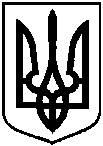        Проект      оприлюднено                «____» ________2019 рокуПро звернення до Генерального прокурора, Голови Служби безпеки України щодо недопущення тиску на підрозділи Національної  поліції України